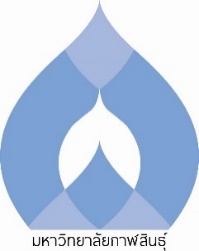 บัณฑิตศึกษา  คณะเทคโนโลยีการเกษตรมหาวิทยาลัยกาฬสินธุ์ แบบส่งบทความวิจัยวิทยานิพนธ์.............................................ชื่อนักศึกษา …………………………………………… รหัสนักศึกษา ……………………………………………นักศึกษาหลักสูตรวิทยาศาสตรมหาบัณฑิต สาขาวิชา……………………………………………	 ภาคปกติ	 ภาคสมทบขอส่งบทความวิจัยจากวิทยานิพนธ์ จำนวน .........ฉบับ เพื่อให้งานบริการการศึกษาและวิจัยตรวจสอบความถูกต้องลงชื่อ.........................................................................นักศึกษา                   (....................................)วันที่...........เดือน.....................................พ.ศ...................1.  คณะกรรมการควบคุมวิทยานิพนธ์ได้ตรวจสอบความสมบูรณ์ถูกต้องของบทความวิจัยแล้ว มีมติให้ความเห็นชอบและนำส่งงานบริการการศึกษาและวิจัยต่อไป			ลงชื่อ....................................................................อาจารย์ที่ปรึกษาวิทยานิพนธ์หลัก			     	     (………………………………)			ลงชื่อ....................................................................อาจารย์ที่ปรึกษาวิทยานิพนธ์ร่วม			     	     (………………………………)			ลงชื่อ....................................................................อาจารย์ที่ปรึกษาวิทยานิพนธ์ร่วม			     	     (………………………………)3. ความเห็นของประธานกรรมการบริหารหลักสูตร	 ควรอนุมัติ	 ไม่ควรอนุมัติ  เนื่องจาก......................................................................................................................................................................................................................................................................................................................................................................................................................................................................................................................................................................................................................................................ลงชื่อ.........................................................................(..........................................)ประธานกรรมการบริหารหลักสูตร4.  ความเห็นของงานบริการการศึกษาและวิจัย	  เห็นชอบวารสารที่นักศึกษาตีพิมพ์และเผยแพร่ผลงานวิทยานิพนธ์	  เห็นชอบให้ดำเนินการตรวจสอบความสมบูรณ์และถูกต้องได้	    ลงชื่อ.........................................................................(...........................................................)รองคณบดี งานบริการการศึกษาและวิจัยวันที่...........เดือน.....................................พ.ศ..................5.  ความเห็นของคณบดี	  เห็นชอบให้ดำเนินการตรวจสอบความสมบูรณ์และถูกต้องได้	    ลงชื่อ.........................................................................(............................................................)คณบดีคณะเทคโนโลยีการเกษตรวันที่...........เดือน.....................................พ.ศ..................6.  การตีพิมพ์และเผยแพร่ผลงานวิทยานิพนธ์	  ได้รับการตีพิมพ์และเผยแพร่แล้ว  จำนวน ............... เรื่อง		(.....)	ตีพิมพ์ในวารสารระดับนานาชาติ		(.....)	ตีพิมพ์ในวารสารระดับชาติที่เป็นที่ยอมรับของสาขาวิชา		(.....)	เสนอต่อที่ประชุมวิชาการที่มีรายงานการประชุม	  ผลงานวิทยานิพนธ์ได้รับการยอมรับให้ตีพิมพ์ในวารสารแล้ว (กำลังขอบทความวิจัยฉบับเต็มจากบรรณาธิการวารสาร)โปรดระบุรายละเอียดผลงานที่ได้รับการตีพิมพ์หรือยอมรับให้ตีพิมพ์หรือเสนอต่อที่ประชุมวิชาการชื่อเรื่อง: .....................................................ชื่อวารสาร: ………………………………………….ลงชื่อ.........................................................................นักศึกษา     					                   (……………………………………)วันที่...........เดือน.....................................พ.ศ...................คณะกรรมการควบคุมวิทยานิพนธ์  ลงนามรับรองชื่อ-สกุลอาจารย์ลงนามวัน/เดือน/ปีอาจารย์ที่ปรึกษาวิทยานิพนธ์หลัก…………………………………………………………………………........../................/..........อาจารย์ที่ปรึกษาวิทยานิพนธ์ร่วม…………………………………………………………………………........../................/..........อาจารย์ที่ปรึกษาวิทยานิพนธ์ร่วม…………………………………………………………………………........../................/..........